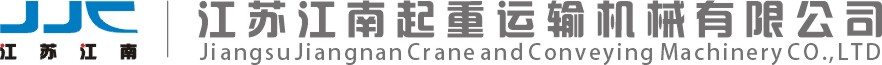 主要业绩表 Major Sales Performance序号No.使用单位Client主要规格Main Specification主要规格Main Specification主要规格Main Specification数量QuantityDeliveryYear港口集装箱起重机 Portal Container Crane港口集装箱起重机 Portal Container Crane港口集装箱起重机 Portal Container Crane港口集装箱起重机 Portal Container Crane港口集装箱起重机 Portal Container Crane港口集装箱起重机 Portal Container Crane肯尼亚Kenya Port Authority 50t×45m集装箱岸桥STS RMQC 50t×45m集装箱岸桥STS RMQC 50t×45m集装箱岸桥STS RMQC 42008也门Hodeidah Port, Yemen45t-40m 集装箱岸桥STS RMQC45t-40m 集装箱岸桥STS RMQC45t-40m 集装箱岸桥STS RMQC22009广州云浮 Yunfu Port41t×18m集装箱岸桥STS RMQC 41t×18m集装箱岸桥STS RMQC 41t×18m集装箱岸桥STS RMQC 22009广西长洲Guangxi Changzhou45t×22m集装箱岸桥STS RMQC45t×22m集装箱岸桥STS RMQC45t×22m集装箱岸桥STS RMQC42010印度Vishakhapattinam, India50t-52m集装箱岸桥STS RMQC50t-52m集装箱岸桥STS RMQC50t-52m集装箱岸桥STS RMQC22010四川长通 Sichuan Changtong41t×25m集装箱岸桥STS RMQC41t×25m集装箱岸桥STS RMQC41t×25m集装箱岸桥STS RMQC32011三峰靖江港务Sanfeng JinJiang Port51t×25m集装箱岸桥STS RMQC51t×25m集装箱岸桥STS RMQC51t×25m集装箱岸桥STS RMQC32012肯尼亚Kenya Port Authority41t×30m集装箱轮胎吊RTG41t×30m集装箱轮胎吊RTG41t×30m集装箱轮胎吊RTG42008嘉兴集装箱码头YEP40t×40m 集装箱门吊 RMG40t×40m 集装箱门吊 RMG40t×40m 集装箱门吊 RMG42009金温铁道开发Jinwen Railway36t×30m 集装箱门吊 RMG36t×30m 集装箱门吊 RMG36t×30m 集装箱门吊 RMG22009科威特Kuwait KWP 40t×30m集装箱轮胎吊RTG 40t×30m集装箱轮胎吊RTG 40t×30m集装箱轮胎吊RTG 42010东华集装箱Donghua40t×47m集装箱门吊RMG40t×47m集装箱门吊RMG40t×47m集装箱门吊RMG22010中交二航局CSNEC35t×35m集装箱门吊RMG35t×35m集装箱门吊RMG35t×35m集装箱门吊RMG22011武汉新港阳逻港WUHANXINGANG40t×40m 集装箱门吊 RMG40t×40m 集装箱门吊 RMG40t×40m 集装箱门吊 RMG42013上海铁路局(蚌埠堆场)Shanghai Railway Bureau  41tx32m集装箱门吊RMG41tx32m集装箱门吊RMG41tx32m集装箱门吊RMG12013上海铁路局(义乌堆场)Shanghai Railway Bureau  41tx32m集装箱门吊RMG41tx32m集装箱门吊RMG41tx32m集装箱门吊RMG22013上海铁路局(苏州堆场)Shanghai Railway Bureau  41tx32m集装箱门吊RMG41tx32m集装箱门吊RMG41tx32m集装箱门吊RMG32013港口装卸船机 Portal Ship loader & unloader港口装卸船机 Portal Ship loader & unloader港口装卸船机 Portal Ship loader & unloader港口装卸船机 Portal Ship loader & unloader港口装卸船机 Portal Ship loader & unloader港口装卸船机 Portal Ship loader & unloader池州港务管理局 Bureau1600t/h 卸船机Ship unloader1600t/h 卸船机Ship unloader1600t/h 卸船机Ship unloader12005巴基斯坦钢铁Pakistan Steel1500t/h Grab ship unloader1500t/h Grab ship unloader1500t/h Grab ship unloader12007南京下关电厂 Xiaguan Power Plant1000t/h抓斗卸船机Grab ship unloader1000t/h抓斗卸船机Grab ship unloader1000t/h抓斗卸船机Grab ship unloader12007镇江港务局Zhenjiang Harbor Bureau500t-3500t/h装船机Ship loader500t-3500t/h装船机Ship loader500t-3500t/h装船机Ship loader12008印尼Indonesia LAMPUNG Power plant600t/h卸船机Ship unloader600t/h卸船机Ship unloader600t/h卸船机Ship unloader12011南通港务局Nantong Harbor Bureau800t/h卸船机Ship unloader 800t/h卸船机Ship unloader 800t/h卸船机Ship unloader 12008海门电力有限公司HPP600t/h 卸船机Ship unloader600t/h 卸船机Ship unloader600t/h 卸船机Ship unloader12007四川艾西亚电力有限公司 Sichuan Asia Power600t/h 卸船机Ship unloader600t/h 卸船机Ship unloader600t/h 卸船机Ship unloader12012广东中山电厂Guangdong Zhognshan Power Plant500t/h 卸船机Ship unloader500t/h 卸船机Ship unloader500t/h 卸船机Ship unloader12007港口门座式起重机 Portal Luffing Crane港口门座式起重机 Portal Luffing Crane港口门座式起重机 Portal Luffing Crane港口门座式起重机 Portal Luffing Crane港口门座式起重机 Portal Luffing Crane港口门座式起重机 Portal Luffing Crane连云港港务局Lianyungang Harbor Bureau4025四连杆门座式起重机Double Linkage Jib Crane4025四连杆门座式起重机Double Linkage Jib Crane4025四连杆门座式起重机Double Linkage Jib Crane22005曹妃甸码头Caofeidian Port4533四连杆门座式起重机Double Linkage Jib Crane4533四连杆门座式起重机Double Linkage Jib Crane4533四连杆门座式起重机Double Linkage Jib Crane42006上海海运局关港码头Shanghai Guanggang Port4030四连杆门座式起重机Double Linkage Jib Crane4030四连杆门座式起重机Double Linkage Jib Crane4030四连杆门座式起重机Double Linkage Jib Crane12006上海海运局Shanghai Harbor Bureau2533四连杆门座式起重机Double Linkage Jib Crane2533四连杆门座式起重机Double Linkage Jib Crane2533四连杆门座式起重机Double Linkage Jib Crane22007船厂门式起重机 Goliath Gantry crane for shipyard船厂门式起重机 Goliath Gantry crane for shipyard船厂门式起重机 Goliath Gantry crane for shipyard船厂门式起重机 Goliath Gantry crane for shipyard船厂门式起重机 Goliath Gantry crane for shipyard船厂门式起重机 Goliath Gantry crane for shipyard韩进重工业HHIC Phil900t×216M×78m, 单梁single girder900t×216M×78m, 单梁single girder900t×216M×78m, 单梁single girder22009韩进重工业 HHIC Phil900t×177M×70m, 单梁single girder900t×177M×70m, 单梁single girder900t×177M×70m, 单梁single girder22007江苏靖江造船厂Jiangsu Jingjiang Shipyard600t×126m，双梁double girder600t×126m，双梁double girder600t×126m，双梁double girder12003启东丰顺船舶重工有限公司Qidong Fenshun Shipyard600t×101.5m，双梁double girder600t×101.5m，双梁double girder600t×101.5m，双梁double girder12012中基船业 Zhongji Shipyard500t×146m×76m , 双梁 double girder500t×146m×76m , 双梁 double girder500t×146m×76m , 双梁 double girder22010中港第二航务工程局第三工程分公司500t×30m，双梁 double girder 500t×30m，双梁 double girder 500t×30m，双梁 double girder 12005启东丰顺船舶重工有限公司Qidong Fenshun Shipyard450t×42m，双梁double girder 450t×42m，双梁double girder 450t×42m，双梁double girder 22011中国神华煤制油有限公司Shenhua Group350/50t×21m，双梁 double girder 350/50t×21m，双梁 double girder 350/50t×21m，双梁 double girder 12006中国神华煤制油有限公司Shenhua Group350/25t×21m，双梁 double girder 350/25t×21m，双梁 double girder 350/25t×21m，双梁 double girder 12006厦门船舶重工 XSI300t×94m, 双梁double girder300t×94m, 双梁double girder300t×94m, 双梁double girder12007三进Korea Sanjin Shipyard300t×78m 双梁 double girder300t×78m 双梁 double girder300t×78m 双梁 double girder22010扬子江船厂有限公司Yangtze Shipyard300t×72m，双梁 double girder 300t×72m，双梁 double girder 300t×72m，双梁 double girder 12005福建省冠海造船工业有限公司Fujian Guanhai Shipyard300t×70m, 双梁 double girder 300t×70m, 双梁 double girder 300t×70m, 双梁 double girder 12008中交第二航务工程局SHEC250/10t×33.5m，双梁 double girder250/10t×33.5m，双梁 double girder250/10t×33.5m，双梁 double girder22007大连中远船务工程有限公司COSCO Dalian200t×130m双梁 double girder200t×130m双梁 double girder200t×130m双梁 double girder12008启东丰顺船舶重工有限公司Qidong Fenshun Shipyard200t×101.5m，双梁double girder 200t×101.5m，双梁double girder 200t×101.5m，双梁double girder 12011南京东泽船舶制造有限公司Nanjing Dongze Shipyard150t×80m，双梁 double girder150t×80m，双梁 double girder150t×80m，双梁 double girder12008南京东泽船舶制造有限公司Nanjing Dongze Shipyard150t×55m，双梁 double girder150t×55m，双梁 double girder150t×55m，双梁 double girder12009浙江造船厂Zhejiang Shipyard(100t+50t)×45m，双梁 double girder(100t+50t)×45m，双梁 double girder(100t+50t)×45m，双梁 double girder12005福建省冠海造船工业有限公司Fujian shipyard100t×70m, 双梁 double girder 100t×70m, 双梁 double girder 100t×70m, 双梁 double girder 12008启东丰顺船舶重工有限公司Qidong Fenshun Shipyard100t×43m，双梁double girder 100t×43m，双梁double girder 100t×43m，双梁double girder 12012安徽芜湖江东船厂Anhui Wulake Shipyard100/25t×56.5m，双梁 double girder100/25t×56.5m，双梁 double girder100/25t×56.5m，双梁 double girder12007安徽芜湖江东船厂Anhui Wulake Shipyard100/25t×28.5m，双梁 double girder100/25t×28.5m，双梁 double girder100/25t×28.5m，双梁 double girder12007船厂用门座式起重机Shipyard Jib Crane船厂用门座式起重机Shipyard Jib Crane船厂用门座式起重机Shipyard Jib Crane船厂用门座式起重机Shipyard Jib Crane船厂用门座式起重机Shipyard Jib Crane船厂用门座式起重机Shipyard Jib Crane吉宝船厂Keppel Shipard30t100m30t100m30t100m32012中基船业 Zhongji Shipyard45t70m45t70m45t70m42010上海荻港船厂Shanghai Digang Shipyard40t50m40t50m40t50m12003上海立丰船厂Shanghai Lifeng Shipyard40t50m40t50m40t50m12004江阴澄西船厂40t25m40t25m40t25m12004中基船业 Zhongji Shipyard32t65m32t65m32t65m22009启东丰顺船舶重工有限公司Qidong Fenshun Shipyard32t58m32t58m32t58m42010南京东泽船舶制造有限公司Nanjing Dongze Shipyard32t55m32t55m32t55m22008浙江恒宇船舶Zhejiang henyu Shipyard32t55m32t55m32t55m22011启东丰顺船舶重工有限公司Qidong Fenshun Shipyard16331633163312012上海荻港船厂Shanghai Digang Shipyard10301030103022002江阴黄山码头东方红运洋测量船基地Jiangyin Dongfanghong Ship Base5t×30m5t×30m5t×30m12003大连七八一四厂Dalian 7814 Shipyard5t×30m5t×30m5t×30m12004桥吊Overhead Crane桥吊Overhead Crane桥吊Overhead Crane桥吊Overhead Crane桥吊Overhead Crane桥吊Overhead Crane江苏鹏飞集团Penfei200/50t×28.5m200/50t×28.5m200/50t×28.5m12009上海沪东造船厂Shanghai Hudong Shipyard125/32t×22.5m125/32t×22.5m125/32t×22.5m22007东泽船厂Dongze Shipyard(100t+50t)×31.5m(100t+50t)×31.5m(100t+50t)×31.5m32009江苏鹏飞集团Penfei100t/20t×28.5m100t/20t×28.5m100t/20t×28.5m42010江苏鹏飞集团Penfei75/20t×28.5m75/20t×28.5m75/20t×28.5m22010上海沪东造船厂Shanghai Hudong Shipyard75/20t×24.1m75/20t×24.1m75/20t×24.1m12006印尼楠榜发电厂PLTU Langpung75t×27m75t×27m75t×27m12010无锡红旗除尘设备有限公司Wuxi Hongqi environment50/10t×22.5m50/10t×22.5m50/10t×22.5m12011上海电气电站设备有限公司MEETC100/30tx31.5m50/15x31.5m100/30tx31.5m50/15x31.5m100/30tx31.5m50/15x31.5m各1台2013其它Others其它Others其它Others其它Others其它Others其它Others山西水泥厂SX cement山西水泥厂SX cement山西水泥厂SX cement钢结构Steel Structure 42m×250000㎡50000㎡2007      越南水电站Vietnam hydraulic power station      越南水电站Vietnam hydraulic power station      越南水电站Vietnam hydraulic power station启闭机Sluice-gate gantry crane for hydraulic power station112006